 «Сказка, которая учит жить».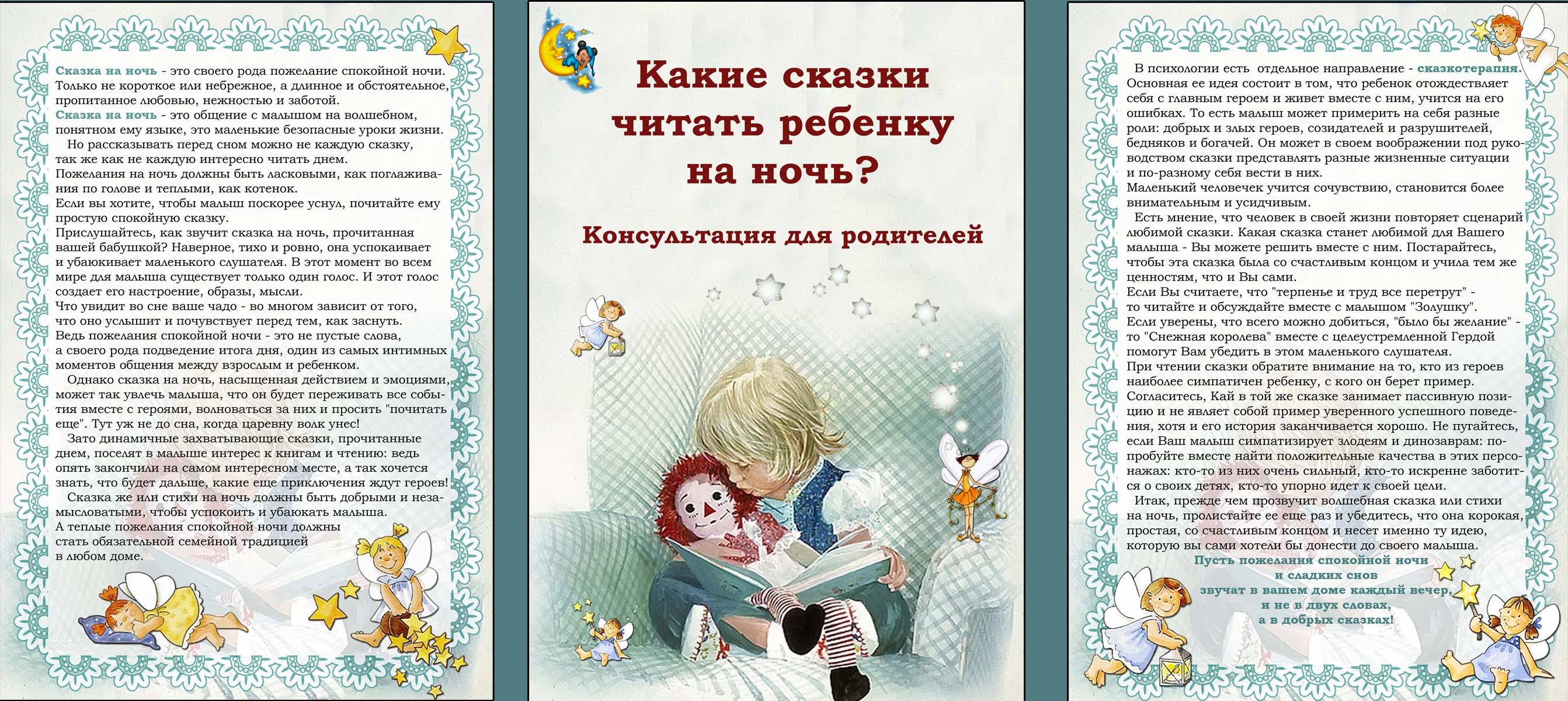 «Сказка – это радость мышления, и, создавая сказку, ребенок утверждает свою способность к творческому мышлению»(Сухомлинский В.А.)Сказка – это целый мир, в котором малыш способен легко, непринужденно и естественно получить знания, жизненный опыт, научиться добру, пониманию, дружбе. Сказки играют важную роль в формировании, развитии и воспитании дошкольников и дети их очень любят.   В наш компьютерный век многие современные родители даже не догадываются о том, что ребенку нужна сказка и её значение в жизни малыша очень велико.   Педагоги и психологи констатируют, что дети, с каждым годом все меньше интереса проявляют к книгам, чтению и слушанию произведений. В результате познавательная активность снижается, замедляется интеллектуальная деятельность.   Ни для кого не секрет, что формирование стойкого интереса к слушанию, а затем и к чтению начинается с раннего детства в семье и основа его – привычка родителей читать ребенку, рассуждать с ним о содержании прочитанного.   Каждый малыш с надеждой ждет, когда мама отложит свои важные дела, сядет и почитает ему сказку. Ведь для него важна не только сказка, но и общение с самым родным на свете человеком-мамой.Давайте поразмышляем над смыслом пословицы.«Без корня и трава не растет».(Вывод: как трава не может расти без корня, так и ребенок не сможет стать полноценной личностью без качественного воспитания со стороны родителей).Следующая пословица:«Кашу кушай, а сказку слушай: умом-разумом смекай, да на ус себе мотай».(Вывод: для полноценного становления личности необходимо, физическое и духовное, морально-нравственное воспитание).«Сказка ложь, да в ней намек, добру молодцу урок».(Вывод: пословица подводит к пониманию значения сказки на воспитание и развитие ребенка).    Сказку смело можно назвать самым мудрым и самым древним произведением устного народного творчества. В сказках заложена вся мудрость и воля народа, в них кроется огромный смысл. Они сопровождают нас буквально с пеленок.     Зародившийся в малыше интерес к сказке постепенно будет перерастать в нечто большее, в потребность. Потребность заново пережить положительные чувства от общения с родным человеком, от волнения за судьбу героев сказки, от радости ожидания торжества справедливости... Постепенно, в процессе накопления и освоения не только знаний, но и собственного опыта в детях будут формироваться такие качества, как наблюдательность, умение обобщать, анализировать. Каждое прослушивание сказки будет приводить к переживанию самых разных эмоций, необходимых для общего развития ребёнка, открывать что-то новое в знакомой истории.